 Associate Teacher Occupations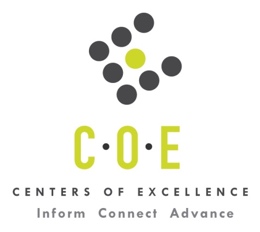 Labor Market Information ReportChabot CollegePrepared by the San Francisco Bay Center of Excellence for Labor Market ResearchOctober 2018RecommendationBased on all available data, there appears to be a significant undersupply of Associate Teachers compared to the demand for this cluster of occupations in the Bay region and in the East Bay sub-region (Alameda and Contra Costa Counties). The gap is about 9,893 students annually in the Bay region and 2,668 students annually in the East Bay sub-region.This report also provides student outcomes data on employment and earnings for programs on TOP 1305.00 - Child Development/Early Care and Education in the state and region. It is recommended that this data be reviewed to better understand how outcomes for students taking courses on this TOP code compare to potentially similar programs at colleges in the state and region, as well as to outcomes across all CTE programs at Chabot College and in the region. IntroductionThis report profiles Associate Teacher Occupations in the 12 county Bay region and in the East Bay sub-region for use in the approval of a low unit Associate Teacher Certificate of Achievement at Chabot College. Occupational DemandTable 1. Employment Outlook for Associate Teacher Occupations in Bay RegionSource: EMSI 2018.4Bay Region includes Alameda, Contra Costa, Marin, Monterey, Napa, San Benito, San Francisco, San Mateo, Santa Clara, Santa Cruz, Solano and Sonoma CountiesTable 2. Employment Outlook for Associate Teacher Occupations in East Bay Sub-RegionSource: EMSI 2018.4East Bay Sub-Region includes Alameda and Contra Costa CountiesJob Postings in Bay Region and East Bay Sub-RegionTable 3. Number of Job Postings by Occupation for latest 12 months (Oct 2017 - Sept 2018)Source: Burning GlassTable 4. Top Job Titles for Associate Teacher Occupations for latest 12 months (Oct 2017 - Sept 2018)Source: Burning GlassIndustry ConcentrationTable 5. Industries hiring Associate Teachers in Bay RegionSource: EMSI 2018.4Table 6. Top Employers Posting Associate Teacher Occupations in Bay and East Bay Sub-Region (Oct 2017 - Sept 2018)Source: Burning GlassEducational SupplyThere are 23 colleges in the Bay Region issuing 1,672 awards annually on TOP 1305.00 - Child Development/Early Care and Education and seven colleges in the East Bay sub-region issuing 766 awards annually. Table 7. Awards on TOP 1305.00 - Child Development/Early Care and Education in the Bay RegionSource: IPEDS, Data Mart and LaunchboardNOTE: Headcount of students who took one or more courses is for 2016-17. The annual average for awards is 2014-17 unless there are only awards in 2016-17. The annual average for other postsecondary is for 2013-16.Gap AnalysisBased on the data included in this report, there is a large labor market gap in the Bay region with 11,565 annual openings for the Associate Teacher occupational cluster and 1,672 annual awards for an annual undersupply of 9,893. In the East Bay Sub-Region, there is also a gap with 3,434 annual openings and 766 annual awards for an annual undersupply of 2,668.Student OutcomesTable 8. Four Employment Outcomes Metrics for Students Who Took Courses on TOP 1305.00 - Child Development/Early Care and EducationSource: Launchboard Pipeline (version available on 10/16/18)Skills, Certifications and EducationTable 9. Top Skills for Associate Teacher Occupations in Bay Region (Oct 2017 - Sept 2018)Source: Burning GlassTable 10. Certifications for Associate Teacher Occupations in the Bay Region (Oct 2017 - Sept 2018)Note: 82% of records have been excluded because they do not include a certification. As a result, the chart below may not be representative of the full sample.Source: Burning GlassTable 11. Education Requirements for Associate Teacher Occupations in Bay Region Note: 63% of records have been excluded because they do not include a degree level. As a result, the chart below may not be representative of the full sample.Source: Burning GlassMethodologyOccupations for this report were identified by use of skills listed in O*Net descriptions and job descriptions in Burning Glass. Labor demand data is sourced from Economic Modeling Specialists International (EMSI) occupation data and Burning Glass job postings data. Educational supply and student outcomes data is retrieved from multiple sources, including CTE Launchboard and CCCCO Data Mart.SourcesO*Net OnlineLabor Insight/Jobs (Burning Glass) Economic Modeling Specialists International (EMSI)  CTE LaunchBoard www.calpassplus.org/Launchboard/ Statewide CTE Outcomes SurveyEmployment Development Department Unemployment Insurance DatasetLiving Insight Center for Community Economic DevelopmentChancellor’s Office MIS systemContactsFor more information, please contact:Doreen O’Donovan, Data Research Analyst, for Bay Area Community College Consortium (BACCC) and Centers of Excellence (CoE), doreen@baccc.net or (831) 479-6481John Carrese, Director, San Francisco Bay Center of Excellence for Labor Market Research, jcarrese@ccsf.edu or (415) 267-6544Preschool Teachers, Except Special Education (SOC 25-2011): Instruct preschool-aged children in activities designed to promote social, physical, and intellectual growth needed for primary school in preschool, day care center, or other child development facility.  Substitute teachers are included in "Teachers and Instructors, All Other" (25-3099).  May be required to hold State certification.  Excludes "Childcare Workers" (39-9011) and "Special Education Teachers" (25-2050).Entry-Level Educational Requirement: Associate's degreeTraining Requirement: NonePercentage of Community College Award Holders or Some Postsecondary Coursework: 39%Childcare Workers (SOC 39-9011): Attend to children at schools, businesses, private households, and childcare institutions.  Perform a variety of tasks, such as dressing, feeding, bathing, and overseeing play.  Excludes "Preschool Teachers, Except Special Education" (25-2011) and "Teacher Assistants" (25-9041).Entry-Level Educational Requirement: High school diploma or equivalentTraining Requirement: Short-term on-the-job trainingPercentage of Community College Award Holders or Some Postsecondary Coursework: 37%Teacher Assistants (SOC 25-9041): Perform duties that are instructional in nature or deliver direct services to students or parents.  Serve in a position for which a teacher has ultimate responsibility for the design and implementation of educational programs and services.  Excludes “Graduate Teaching Assistants” (25-1191).Entry-Level Educational Requirement: Some college, no degreeTraining Requirement: NonePercentage of Community College Award Holders or Some Postsecondary Coursework: 41%Occupation 2017 Jobs2022 Jobs5-Yr Change5-Yr % Change5-Yr Open-ingsAnnual Open-ings10% Hourly WageMedian Hourly WagePreschool Teachers, Except Special Education18,42319,4551,032 6%10,1932,039$13.27 $18.22 Childcare Workers34,75435,8851,132 3%27,5825,516$7.44 $9.22 Teacher Assistants34,23136,5242,293 7%20,0494,010$11.92 $17.27 Total87,40891,8654,4575%57,82411,565$10.42 $14.27 Occupation 2017 Jobs2022 Jobs5-Yr Change5-Yr % Change5-Yr Open-ingsAnnual Open-ings10% Hourly WageMedian Hourly WagePreschool Teachers, Except Special Education5,4465,810364 7%3,083617$13.61 $18.09 Childcare Workers9,2059,074(131) (1%)6,6821,336$7.32 $10.50 Teacher Assistants12,66813,520851 7%7,4051,481$11.85 $17.42 TOTAL27,32028,4041,084 4%17,1703,434$10.68 $15.22 OccupationBay RegionEast BayChildcare Workers (39-9011.00)4,8091,557Preschool Teachers, Except Special Education (25-2011.00)3,4041,224Teacher Assistants (25-9041.00)3,101954Total11,3143,735Common TitleBayEast BayCommon TitleBayEast BayBabysitter2,610867Special Education Paraprofessional16983Preschool Teacher1,050317Infant Teacher16736Instructional Assistant708297Child Care Provider16254Paraeducator445131Childcare Teacher15359Instructional Aide30985Teacher's Aide14447Assistant Teacher267100Teacher13848Sitter26684Pet Sitter13444Special Education Aide24156Early Childhood Teacher13143Industry – 6 Digit NAICS (No. American Industry Classification) CodesJobs in Industry (2017)Jobs in Industry (2022)% Change (2017-22)% in Industry (2017)Child Day Care Services (624410)25,94225,7302%29.2%Elementary and Secondary Schools (Local Government) (903611)24,11524,1306%27.4%Private Households (814110)14,22814,9086%16.9%Elementary and Secondary Schools (611110)6,4786,5879%7.5%Religious Organizations (813110)3,2893,3304%3.8%Fitness and Recreational Sports Centers (713940)1,4851,50112%1.7%Colleges, Universities, and Professional Schools (State Government) (902612)1,3411,38411%1.6%Civic and Social Organizations (813410)1,2761,2712%1.4%Local Government, Excluding Education and Hospitals (903999)1,2371,2455%1.4%Colleges, Universities, and Professional Schools (Local Government) (903612)1,1391,098(10%)1.2%Other Individual and Family Services (624190)89690311%1.0%Services for the Elderly and Persons with Disabilities (624120)87186617%1.0%EmployerBayEmployerBayEmployerEast BayBright Horizons204Monterey County Office Of Education76West Contra Costa Unified School District200West Contra Costa Unified School District200Cupertino Union School District75Alameda Unified School District80Sitter107YMCA73San Ramon Valley Unified School District80Zum94Santa Clara Unified School District60La Petite Academy65Salinas City Elementary91Santa Rosa City Schools59Pleasanton Unified School District37Petsitter89In House Vacancy Internal Candidates Only58Autism Treatment Solutions34San Ramon Valley Unified School District87Milpitas Unified57Pittsburg Unified Sd33Alameda Unified School District80Coe Company53Brentwood Union School District Northern California32La Petite Academy79College Nannies Sitters Tutors Development, Inc51In House Vacancy Internal Candidates Only32Coe Incorporated78Napa Valley Unified51YMCA27CollegeSub-RegionHeadcountAssociatesCertificatesTotalCabrilloSanta Cruz & Monterey7182386109CanadaMid-Peninsula6754460104Chabot East Bay1,203272047Contra CostaEast Bay43091322De AnzaSilicon Valley1,429305383Diablo ValleyEast Bay1,66228118146FoothillSilicon Valley1,23124529GavilanSilicon Valley58081019HartnellSanta Cruz & Monterey452151227Las PositasEast Bay7482393115Los MedanosEast Bay1,58328104131MarinNorth Bay248314MerrittEast Bay65832257289MissionSilicon Valley650141125MontereySanta Cruz & Monterey419231236NapaNorth Bay5879211OhloneEast Bay33511516San FranciscoMid-Peninsula1,7756260121San Jose CitySilicon Valley409222244Santa RosaNorth Bay1,84831117149SkylineMid-Peninsula748383271SolanoNorth Bay99411516West ValleySilicon Valley650253458Total Bay RegionTotal Bay Region20,0325401,1321,672Total East Bay Sub-RegionTotal East Bay Sub-Region6,6191586107662015-16Bay 
(All CTE Programs)Chabot College (All CTE Programs)State (TOP 1305.00)Bay (TOP 1305.00)East Bay (TOP 1305.00)Chabot College (TOP 1305.00)% Employed Four Quarters After Exit75%75%68%70%70%72%Median Quarterly Earnings Two Quarters After Exit$13,996$9,424$6,351$7,276$6,812%7,384Median % Change in Earnings40%62%43%42%45%54%% of Students Earning a Living Wage63%60%35%39%40%48%SkillPostingsSkillPostingsSkillPostingsTeaching4,565Caregiving313Nurturing Environment47Babysitting2,957Record Keeping310Autism Diagnosis / Treatment / Care46Child Care2,864Laundry300Tutoring41Child Development1,714Autism Diagnosis / Treatment / Care286Dog Walking39Early Childhood Education1,581Tutoring272Staff Development38Cardiopulmonary Resuscitation (CPR)1,523Music248Pertussis36Special Education979Psychology235Group Instruction34Lesson Planning973Special Needs Children198Primary Care34Meal Preparation486Health Screening194Health Checks32Scheduling473Educational Programs193Empower30Cleaning362Lifting Ability186Health Screening29Clerical Duties361Child Care Facility181Social Services29Customer Service355Parenting177Head Start Performance Standards28Toileting343Maintaining Student Records162Repair27No Child Left Behind (NCLB)328Cooking150Case Management22CertificationPostingsCertificationPostingsFirst Aid Cpr Aed970Certified Health Education Specialist8Driver's License795Teaching Assistant7Child Development Associate (CDA)287Security Clearance6Certified Teacher80Certified Nanny5Registered Behavior Technician52Crisis Intervention Certification5Board Certified Behavior Analyst (BCBA)27Cross-Cultural Language and Academic Development5Certified Regulatory Compliance Manager (CRCM)25Early Childhood Education Certification4Certified Occupational Therapy Assistant (COTA)19Special Education Certification4Certified Child Care Provider18Administrative Services Credential3Sign Language Certification12American Institute of Architects3Licensed Vocational Nurse (LVN)10Basic Life Saving (BLS)3Bloodborne Pathogens Certification9CDL Class A3Cdl Class C9Certified Child Care Worker3Home Health Aide9Food Handler Certification3Education (minimum advertised)Latest 12 Mos. PostingsHigh school or vocational training2,749 (67%)Associate Degree696 (17%)Bachelor’s Degree or Higher683 (16%)